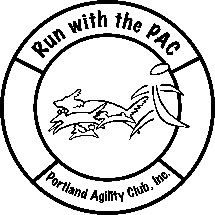 Portland Agility Club presents our Fall SeminarOctober 11-13, 2019Presenter – Dawn Weaver from EnglandWorld Championship Gold Medalist with multiple dogsWinner of Crufts & Olympia numerous timesAuthor of “Knowledge Equals Speed” & “To Run or Not to Run”This will be Dawn’s first time presenting in the Pacific Northwest and we are very excited to be able to offer such a high level of training from a world-renowned agility handler and trainer.Dawn is known for her unique training methods. Learning from each dog by focusing on what naturally works for them, not what is predetermined by the handler.  Her method not only recognizes but openly embraces the idea of agility as a TEAM sport.  She allows the dog’s natural ability of reading body language to be a key asset in the equation.   Her philosophy is to train dogs in 4 areas: Contacts, Weaves, Verbal’s, and Stays and/or Waits.  Find out more about Dawn, www.dawnweaveragility.comSeminar details:Friday, October 11 		8:00am-12:00 noon		Stop Contacts with Quick Release (All levels)  Friday, October 11 		1:00pm-5:00pm 		Obstacle Discrimination (All levels) Saturday, October 12	 	8:00am-12:00 noon		Foundation (4-11 months)Saturday, October 12	 	1:00pm-5:00pm		Handling Skills (12 months – Open level) Sunday, October 13 		8:00am-5:00pm 		Skills, Drills and Fancy Moves – Excel/Master levelFriday/Saturday 4-hour session Working Spot - $75 each for PAC Members, $90 for non-PAC MembersSunday 8-hour session (1-hour lunch break)Working Spot - $150 for PAC Members, $180 for non-PAC Members Auditing - $25 per 4 hours ($5 discount if paying for a working spot)Auditing only: $25 per 4 hours, 2 day $75, 3 day $100Dawn Weaver SeminarOctober 11-13, 2019Location: Family Friendly Dog School & Agility Place16235 S Wilson Road, Oregon City, Oregon 97045Name: ______________________________________________________________________Address _____________________________________________________________________Email _______________________________________________________________________Contact Number________________________________________Name of Dog ________________________________ Breed ___________________________Current Level of Competition (circle one):  Foundation	Novice	Open	Excellent/MastersHave you participated in a Dawn Weaver Seminar before?   YES    NOPlease indicate working spot and/or auditing spots (unlimited) you wish to attend:_____Working   ______ Audit	Stop Contacts with Quick Release (All levels)  Friday, October 11 – 8:00am-12:00 noon (5 working spots)_____Working   ______ Audit 	Obstacle Discrimination (All levels) Friday, October 11 - 1:00pm-5:00pm (5 working spots)_____Working   ______ Audit 	Foundation (4-11 months)Saturday, October 12 – 8:00am-12:00 noon (5 working spots)_____Working   ______ Audit 	 Handling Skills (12 months – Open Level) 		Saturday, October 12 – 1:00pm-5:00pm (5 working spots)_____Working   ______ Audit 	 Skills, Drills and Fancy Moves – Excel/Master levelSunday, October 13 – 8:00am-5:00pm (1 hr lunch break) (10 Working spots)To hold your working spot – Fill out the form above, send to Debi Runyen at 14904 SE Kronberg Avenue, Milwaukie, OR 97267, with full payment/check payable to PAC.PAC members have first priority to working spots.   If the seminar does not fill by August 31 we will open to non-members.  In order for the maximum amount of people to have access to Dawn we are limiting to one working spot for PAC members during the first round through July 31.  If the seminar doesn’t fill by July 31, PAC members may sign up for a second working spot.   If there are still working spots available September 1, PAC and non-members may sign up for additional spots. Auditing is unlimited.4-Hour Sessions $75 for PAC Members, $90 for non-PAC Members8-Hour Session $150 for PAC Members, $180 for non-PAC MembersAuditing - $25 per 4 hours ($5 discount if paying for a working spot)Auditing only: $25 per 4 hours, 2 day $75, 3 day $100PAC will supply snacks and drinks, please bring your own lunch or resturants are nearby. Full refunds will be given for working spots ONLY if we are able to fill the spot.PAC coupons are NOT accepted. PAC certificates are accepted.  Any questions please email: PAC_Business@yahoo.com